ZPRÁVA O ČINNOSTI A HOSPODAŘENÍ PŘÍSPĚVKOVÉ ORGANIZACE TECHNICKÉ SLUŽBY MĚSTA SLAVKOV U BRNA ZA ROK 2020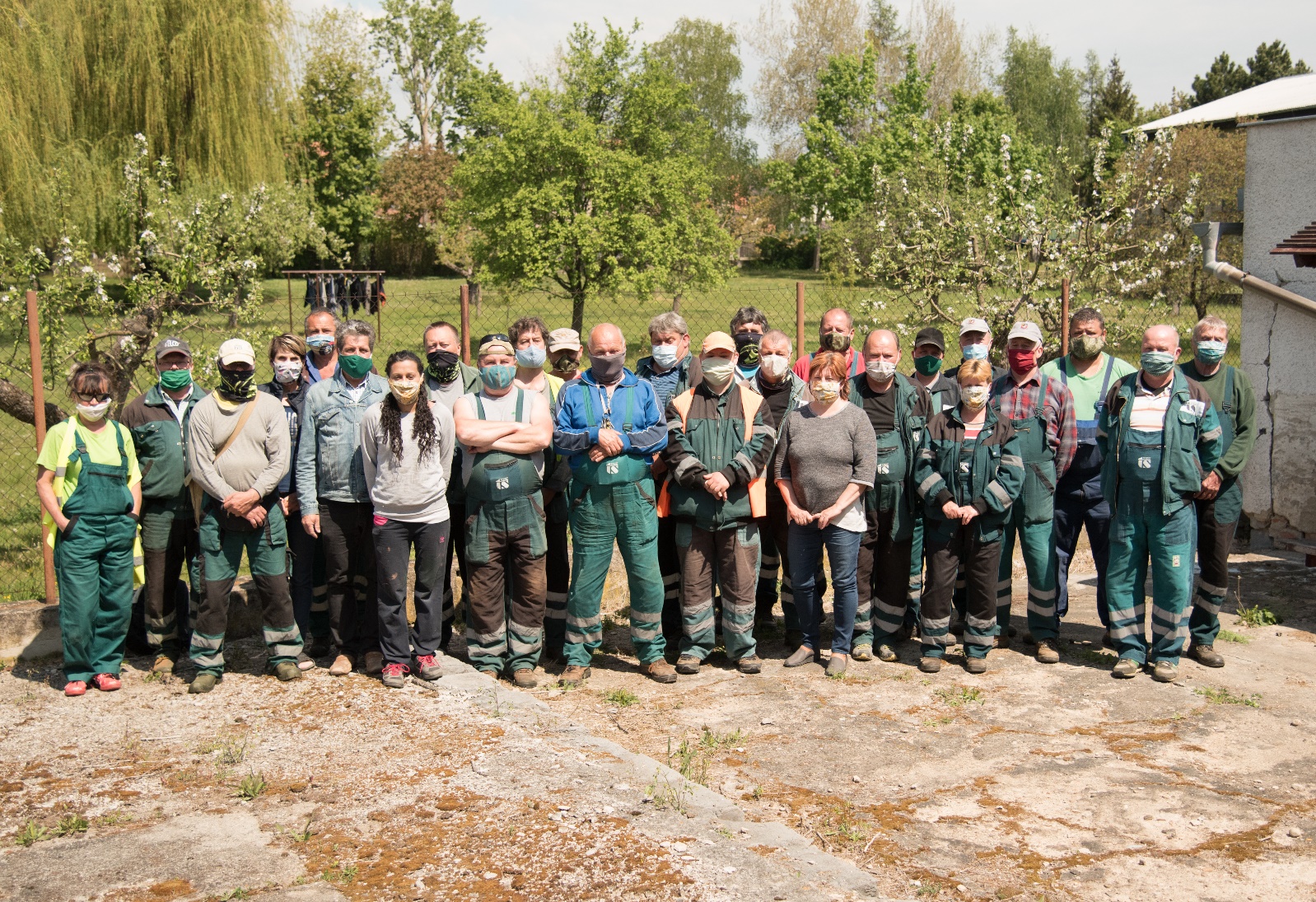 Březen 2021Za správu TSMS:podkladové materiály připravili Mgr. Miroslav Lstibůrek, Irena Krahulová, Jana Červinkovávypracoval a předkládá: Petr ZvonekObsahÚvod1. Plnění úkolů v oblasti hlavní činnosti organizace1.1. Čistota města1.2. Správa, údržba a výsadba veřejné zeleně1.3. Správa, údržba a oprava VO, dopravní a světelné signalizace1.4. Správa a údržba propagačního zařízení města1.5. Správa a čištění uličních dešťových vpustí1.6. Správa, údržba a oprava místních komunikací, chodníků a dopravního značení1.7. Správa a provoz letního koupaliště1.8. Správa a provoz stadionu1.9. Správa a údržba dětských hřišť a sportovišť1.10. Nakládání s odpady1.11. Rekultivace bývalé skládky1.12. Provoz systému nakládání s bioodpady1.13. Správa a provoz kompostárny1.14. Správa a údržba strojního vybavení systému kompostárny1.15. Správa a provoz hřbitova1.16. Správa a provoz veřejného WC1.17. Správa a provoz městských hodin1.18. Plní za město Slavkov u Brna úkoly obce při zabezpečování výkonu veřejné služby podle z.č. 111/2006 Sb., o hmotné nouzi1.19. TS správa1.20. Spolupráce s městem jako zřizovatelem1.21. Využití pracovních sil2. Plnění úkolů v personální oblasti3. Plnění úkolů v oblasti hospodaření3.1. Výrazné odchylky ve vývoji položek nákladů a výnosů k původnímu rozpočtu3.1.1. Přehled spotřeby el. energie, plynu a vody TSMS3.1.2. Elektrická energie, plyn, voda v Kč dle kapitol za rok 20203.2. Přehled o tvorbě a čerpání peněžních fondů s komentářem k tabulce o pohybech na fondech3.3. Přehled finančního majetku k 31. 12. 20203.4. Přehled pohledávek a závazků se zdůvodněním případného neuhrazení závazků či pohledávek, s uvedením způsobu a stavu případného vymáhání3.5. Přehled o dotacích ze státního rozpočtu, státních fondů a ze zahraničí4. Informace o probíhajících nebo v daném roce uskutečnění investičních akcí a stavebních úpravách, které nebyly investicí4.1. Investiční akce4.2. Neinvestiční opravy5. Autopark6. Nakládání s majetkem (podrobný rozpis pořízeného dlouhodobého hmotného i nehmotného majetku)7. Hodnocení kontrolní činnosti dle stanoveného plánu8. Návrh na přidělení finančních prostředků z HV9. Informace o výsledku inventarizaceZávěrFotopřílohaÚvodPředkládám tímto Zprávu o činnosti TSMS v roce 2020. Následující kapitoly jsou zpracovány dle směrnice č.8/2018 a dále na základě zřizovací listiny a předmětu jednotlivých činností, které naše organizace zabezpečuje za účelem provádění veřejně prospěšných služeb a spolupůsobení při správě majetku města. Rok 2020 byl celosvětově ovlivněn novodobou pandemií  COVID 19, kdy na základě průběžných opatření a jednotlivých nařízení vlády byly částečně omezeny i činnosti spadající  pod správu TS. Dopad všech vymezení se projevil především na termínu zahájení a průběhu letní sezóny městského koupaliště s důsledkem poklesu tržeb, dále na omezeném provozu městského stadionu atd. Plnění úkolů v oblasti hlavní činnosti organizaceNa základě předloženého plánu RM akcí a připravenosti TSMS pro rok 2020 předkládám tímto soupis plnění úkolů v oblasti hlavní činnosti organizace, které v rámci finančních možností rozpočtu a účelových příspěvků byly uskutečněny v uplynulém roce. Uvedené body jsou dle seznamu zřizovací listiny a předmětu jednotlivých činností. 1.1. Čistota městaZimní údržbu jsme zajistili dle předloženého a RM schváleného plánu údržby místních komunikací. Pro zimní pohotovostní službu máme v rámci strojového parku k dispozici dvě rozmetadla na malotraktoru Goldoni a druhým novým nerezovým disponuje horský traktor AEBI. Vozidlo Multicar má rozmetací nástavbu posypového materiálu a přední sněhovou radlici. Stejné osazení má i univerzální nosič nářadí Belos Trans Pro. K radličnímu plužení využíváme dva traktory Zetor 7211. Zimní sněhové srážky nebyly nijak extrémní a na posyp bylo spotřebováno cca 15 tun inertního materiálu.Nový rok jsme zahájili svozem vánočních stromků a v průběhu roku jsme průběžně likvidovali nespočet černých skládek a nepořádku v bezprostředním okolí sběrných hnízd kontejnerů s tříděným odpadem. V době turistické sezóny jsme již třetím rokem praktikovali úklid náměstí a údržbu odpadkových košů i o víkendech.S jarním úklidem města po zimním období jsme započali 27. března. V rámci strojové techniky využíváme malotraktor UNI MT8 s taženým zametacím kartáčem a nosič nářadí BELOS s agresivním kartáčem na krajnice komunikací. Spoustu manuální práce nahradí výkon nového zametacího stroje HAKO CytiMaster 2000.  Celkem bylo uloženo na deponii TS ke skládkování cca 250 tun smetků. V průběhu roku bylo následně zametacím strojem uklizeno a likvidováno dalších několik tun, převážně květu, listí, šišek a jehličí ze stromů.1.2. Správa, údržba a výsadba veřejné zeleně   Na portálu stromy pod kontrolou evidujeme současně 4030 stromů. Průběžné ošetřování probíhá podle navržených doporučení v pasportizaci zeleně. Většina odborných prací je svěřena kvalifikovaným arboristům. TS v rámci svých možností provádějí odůvodněná kácení, ořez kolem VO, úklid dřevní hmoty, zálivku, řez, odstraňování kotvení, přihnojování a mulčování u vysázených stromů. Ve spolupráci s MU ŽP byla provedena kontrola vysázených stromů v alejích a uhynulé nebo poškozené dřeviny byly nahrazeny.  Pokračujeme v nařízených výsadbách a nově byly vybrané travnaté plochy oživeny cibulkami  tulipánů a narcisů.   											    786 143,-1.3. Správa, údržba a oprava VO, dopravní a světelné signalizace, propagačního zařízení městaV průběhu roku pro TS zajišťovala externě opravy a poruchy sítí VO společnost Elektro-Pegas, s.r.o. společně se subdodavatelem společností Durekele. Na trhu se prezentují nové společnosti s LED svítidly, které jsou schopny komunikovat s chytrými rozvaděči Revemberi, kterými okruhujeme světelnou síť po městě. Na základě těchto skutečností bylo schváleno RM „Stanovení standartu“ pro nové projekty VO parkových a pouličních svítidel. Nová realizace těchto svítidel proběhla v lokalitě zástavby Zelnice.1.4. Správa a údržba propagačního zařízení města	V tomto roce se nevyskytly a ani nebyly hlášeny žádné poruchy v bezdrátové DIGI síti městského rozhlasu. Z důvodu rozvíjející se zástavby nových částí města bude do dalších let nutné osadit nové body pro ozvučení celého města tímto komunikačním a informačním systémem, který slouží především jako varovný protipovodňový hlásič. Náklady na pořízení nových bodů MR do nových lokalit města budeme vyčíslovat v průběhu následujících měsíců a celkovou částku předložíme k projednání radě města.1.5. Správa a čištění uličních dešťových vpustíOpakovaně jsme zajistili externě u společnosti Masařík a syn s.r.o. další etapu čištění, monitoringu a oprav dešťových vpustí. Veškerou agendu o těchto opravách a monitoringu máme v tištěné a elektronické podobě včetně pasportizace zaznamenanou. V roce 2021 plánujeme  pokračovat s opravami nejvíce poškozených vpustí v kritických lokalitách města, jež jsou v bezprostředním ohrožení přívalových vod. Město vyčlenilo ze svého rozpočtu účelový příspěvek na potřebné úkony. 1.6. Správa, údržba a oprava místních komunikací, chodníků a dopravního značení	V jarních měsících provedla společnost Silniční a inženýrské stavby, s.r.o. Brno lokální opravu výtluků po zimním období. V době uskutečnění zásahů ztěžovalo vlastní průběh samotné realizace rozmarné deštivé počasí. V daném období se odklonila od společnosti část subdodavatelů, a to se odrazilo na neutěšeném stavu komunikací v našem městě. Pro jaro 2021 jsme s předstihem vytipovali nového zhotovitele, který nabízí i jiné technologie oprav metodou silkot. Co se týká chodníků, v průběhu roku jsme zrealizovali pouze lokální opravy propadlých úseků podhrabaných hlodavci a vymletých kaveren u dešťových svodů, které nemají majitelé nemovitostí napojené do kanalizace. Město předalo TS do správy další zábory chodníků a komunikací včetně vodorovného a svislého dopravního značení. Jediné pozitivum shledáváme v tom, že se jedná o nově zbudované části města. Naopak jsou nám předávány do zpětného užívání úseky z investičních zakázek, jedná se o původní chodníky a komunikace včetně travnatých ploch, kde zhotovitel řádně nepřebírá a nepředává zábory pozemků a nám tak následně přibývá pracovních povinností spojených s jejich uvedením  alespoň do provozuschopného stavu.1.7. Správa a provoz letního koupaliště	V roce 2020 uplynulo již 35 let od otevření městského koupaliště ve Slavkově u Brna. S příchodem jara se bazény vyprázdnily, vyčistily, aby mohla být započata každoroční předsezónní lokální údržba jejich vlastních těles. Mezi prioritní práce se opět řadily opravy odpadávajících obkladů, stráveného betonového skeletu vlastního tělesa s uhnilou armaturou. V tomto roce se pokračovalo v rekonstrukci levé strany horního okraje velkého bazénu až pod úroveň jednoho metru od přelivové hrany v délce 25 metrů. Před zahájením letní sezóny bylo provedeno velké množství stavebních a technologických zásahů. Je  nezbytná jejich pravidelná realizace, aby celý areál koupaliště vykazoval nejvyšší připravenost na aktuální sezónu.1.8. Správa a provoz stadionuTS mají již třetím rokem pod správou kompletní zabezpečení údržby a provozu celého sportovního areálu městského stadionu, fotbalového hřiště a atletických sportovišť. Denní a sezónní provoz zabezpečují dva správci. Areál využívá oddíl Atletika Slavkov, SK Slavkov, speciální zvláštní, ISŠ a zdejší základní školy. Atletický ovál je v sezóně přístupný i potřebám veřejnosti. Finančně nejnáročnější je údržba travnaté fotbalové plochy. Praktikuje se pravidelné hnojení, pískování, válení, prořezávání, vyčesávání, provzdušňování a hlavně sečení se zavlažováním. 1.9. Správa a údržba dětských hřišť a sportovišť	Zabezpečujeme průběžnou údržbu veřejných dětských hřišť a sportovišť přístupných veřejnosti, včetně revizí jednotlivých herních prvků. Doplňujeme průběžně dle potřeb obsahový materiál pískovišt a renovujeme poškozené hrací komponenty těchto zařízení.1.10. Nakládání s odpadyCeloročně průběžně zajišťujeme úklid černých skládek na celém katastrálním území a na veřejném prostranství města. 1.11. Rekultivace bývalé skládky	Prioritní zásahy spočívaly v obnovování průseků travním porostem k vysázeným stromkům s jejich následnou péčí. Koncem roku jsme požádali společnost HS-geo s.r.o. o ukončení pravidelného monitoringu podzemních vod s kladným stanoviskem na základě několikaletých opakovaných pozitivních výsledků odebíraných vzorků. Naším záměrem je  vyhlásit rekultivaci skládky v roce 2021 za ukončenou.1.12. Provoz systému nakládání s bioodpady	Sezónní svoz BRO jsme v roce 2020 započali 30. března a ukončili 6. listopadu. Od roku 2009 již dvanáctým rokem zajišťujeme svoz a nakládání s biologicky rozložitelným odpadem z pozemků občanů a z vlastní činnosti TSMS, včetně následného zpracování kompostováním. Od navýšení počtu maloobjemových a velkoobjemových kontejnerů, plastových svozových nádob a kompostérů jsme si především slibovali, že občan pochopí vstřícný krok využití těchto bezplatných služeb a po našem městě se přestanou vyskytovat na trávnících a u krajnic komunikací nevzhledné hromádky. Bohužel po roce tomu tak úplně opět není a bude žádoucí se chováním neposlušných občanů nadále zabývat. Od roku 2019 dle vyhlášky č.321/2014 sbírky § 2 je obec povinna vytyčit celoroční sběrná místa pro oddělené ukládání biologického odpadu rostlinného původu. V období od 1. listopadu do 31. března následujícího kalendářního roku může obec přizpůsobit nastavení četnosti svozu klimatickým podmínkám a množství produkované biologické hmoty. Povinnost zajistit místa pro oddělené skladování biologicky rozložitelného odpadu je splněna také v případě, že obec má na svém území zavedený systém komunitního kompostování, do kterého je umožněno odevzdávat veškeré rostlinné zbytky z údržby veřejné zeleně a privátních pozemků na území obce. Na konci sběrné sezóny počátkem listopadu byl ukončen svoz hnědých plastových nádob a následně byly odstraněny z katastru města maloobjemové 2,5m3 kontejnery. Pro potřeby občana jsme přes zimní období rozmístili po městě čtyři 12m3 kontejnery, do kterých se smí ukládat výhradně biologický odpad rostlinného původu, jak je uvedeno na popisu přiloženého polepu. Po vánočních svátcích jsou tyto kontejnery k dispozici občanům při vánočních stromečků. 1.13. Správa a provoz kompostárnyV roce 2017 jsme svezli a připravili na kompostování celkem 743 tun BRO, v následném 2018 z důvodu opravy komunikace E50 směrem na Brno pouze 570 tun a v roce 2019 jsme  připravili na kompostování 1.136 tun. V roce 2020 jsme svezli ke zpracování  1.139 tun biologické hmoty. Z tohoto objemu jsme z vlastní činnosti svezli a zpracovali do meziproduktu 230 tun a od občanů dalších 909 tun. Necháváme pravidelně zpracovávat monitoring vzorků v akreditované laboratoři ÚKZÚZ s kladným výsledkem využitelnosti jako kompost, který jsme v době udržitelnosti projektu vydávali k využití občanům zdarma. Od roku 2020 jsme přistoupili ke zpoplatnění těchto služeb pro fyzické i právnické osoby dle platného ceníku schváleného radou města.1.14. Správa a údržba strojního vybavení systému kompostárny	Stěžejní stroj pro provoz kompostárny je čelní nakladač LIEBHERR 506 Compact. Toto víceúčelové zařízení je využíváno i k nakládce rozmanitého materiálu a  likvidaci černých skládek. Průběžně zabezpečujeme opravy a servis strojového parku. Zvýšené náklady se projevují především na servisování a opravách drtícího stroje SECO SAMURAJ a traktoru JOHN DEER s celoročním využitím. Překopávací stroj zatím nevykazuje žádné vážné technické závady. 1.15. Správa a provoz hřbitovaV    rámci   správy   a   provozu   hřbitova    jsme    zajistili    průběžné   provádění  prací spojených s  údržbou okrasné vegetace, štěrkových cest, ale i ostatních ploch, včetně chemického ošetření nežádoucího plevele. K dnešnímu dni máme vykryto 959 hrobových míst z celkového počtu 960, zbylé 1 máme k dispozici. V případě kolumbárií má své nájemce 299 urnových schránek z celkových 300, 1 je momentálně k pronájmu. 1.16. Správa a provoz veřejného WCV současné době máme ve správě pouze suché záchody na hřbitově, o které se i přes jejich stáří a žalostný stav hodláme i nadále v rámci možností maximálně postarat. 1.17. Správa a provoz městských hodin	Servis městských hodin umístěných na kostelní věži chrámu Vzkříšení páně zabezpečujeme externě u hodináře pana Vladimíra Kocourka z Křenovic. V roce 2020 nebyla registrována žádná vážná závada hodinového stroje.1.18. Plní za město Slavkov u Brna úkoly obce při zabezpečení výkonu veřejné služby podle z.č.  111/2006 Sb., o hmotné nouzi	V tomto roce nebylo zapotřebí žádných výjimečných výkonů. Máme dostatečné zásoby písku na plnění zábranových povodňových pytlů. V případě bezodkladné potřeby budeme tyto plnit až na základě varovné výzvy. Švy pytlů včetně použitého materiálu neodolají dlouhodobě tlaku písku při naplnění při letitém skladování a z toho důvodu nemá smysl paletové předzásobení. 1.19. TS správa	V tomto roce jsme dostupné finanční prostředky investovali do nové posuvné vjezdové brány do areálu naší organizace.1.20. Spolupráce s městem jako zřizovatelem	V průběhu roku jsme zajistili dle našich technických a finančních možností výpomoc městu, jeho příspěvkovým organizacím a spolkům. Jednalo se o běžné úkoly, převoz materiálu k vyřazení, stěhování, manipulace s nábytkem apod. Náročnější jsou vyžádané akce, kde je zaštiťován kompletní technický servis společenských a kulturních událostí pořádaných městem. Většinou se jednalo o víkendové společenské a kulturní akce pořádané v prostorách zámeckého parku a náměstí.1.21. Využití pracovních sil	V roce 2020 jsme neměli z řad kmenových zaměstnanců nikoho v dlouhodobé pracovní neschopnosti. Z ÚP v rámci VPP a VPS nám byly poskytnuty finanční prostředky od dubna do konce roku na jednu pracovnici a dva pracovníky od března do srpna na úklid a čistotu města. Probační služba neměla k dispozici žádného kandidáta k odpracování náhradního výkonu trestu.Plnění úkolů v personální oblastiVlastní výkazy práce v hodinách Přímé náklady Kalkulace hodinové mzdy pracovníka ČM + VZ a kompostárnyOd 1. 1. 2020 byla nařízením vlády č. 300/2019 provedena změna platových tabulek, což vedlo k dalšímu zvýšení průměrné mzdy, a tím i k vyšším přímým nákladům na jednoho pracovníka. Zaměstnanci jsou pravidelně proškolování v oblasti BOZP a PO. Každoročně probíhají zkoušky řidičů referentských vozidel a zkoušky řidičů s profesní způsobilostí. V pravidelných intervalech probíhá školení strojníků zvedací plošiny, svářečského oprávnění, práce s řetězovými stroji a křovinořezy. Školení probíhají i na práci s nebezpečnými látkami při aplikaci postřiků při ošetřování rostlin a hubení plevele. Přes pravidelné školení pracovníků na úseku bezpečnosti práce a PO si jeden zaměstnanec způsobili pracovní úraz. Jeden zaměstnanec pokračoval ve stavu pracovní neschopnosti do 20. 5. 2020.Učtárna absolvovala semináře: zdaňování platů a mezd, důchodové pojištění, roční zúčtování mezd. Průběžně probíhají preventivní lékařské prohlídky u závodního lékaře. 3. Plnění úkolů v oblasti hospodaření3.1. Výrazné odchylky ve vývoji položek nákladů a výnosů k původnímu rozpočtuHospodaření TS se řídí schváleným rozpočtem RM dne 16. 12. 2019, usnesení 786/47/RM/2019 a jeho následnými úpravami dle usnesení 973/61/RM/2020, které byly provedeny RO č. 4 a 5/2020 – snížení rozpočtu o 1.002.900,- Kč. (u položek 501, 503, 512, 518, 558) Rozpočtovým opatřením č. 13/2020 byla napojena dosažená tržba na koupališti nad stanovený plán na pokrytí nákladů na opravy účet 511. RO č. 14/2020 byl napojen na rozpočet příspěvek ÚP k navýšení mzdových nákladů a zákonného pojištění na 3 pracovníky dle uzavřených smluv s ÚP.Další změny rozpočtu byly prováděny v rámci vlastních rozpočtových opatření. Největší rozpočtová změna byla u položky 503 spotřeba ostatních neskladovatelných dodávek – voda. Nižší spotřeba byla vzhledem k deštivému počasí a vrácení stočného od společnosti Vak Vyškov. Jedná se o stočné za  odběr vody k zalévání záhonů, část stočného u koupaliště a stočné za období havárie vody na TS. Tyto prostředky byly převedeny na položku 501 materiál. Přesuny byly prováděny také na analytikách účtu 521 z důvodu zvýšené nemocnosti zaměstnancůVýnosy z vlastní činnosti jsou v kapitole hřbitov plněny na 100,99 %, v kapitole koupaliště na 157,30 % a u kompostárny 494,25 %, protože zde nebyly plánovány pro rok 2020 žádné příjmy.Tržba na koupališti přes počáteční nepříznivý stav počasí byla překročena o 630.259,49 Kč, částka byla napojena na rozpočet k pokračování oprav na koupališti. V kapitole kompostárna byly drobné příjmy za prodej kompostu v průběhu roku převážně od občanů. V závěru roku se podařilo odprodat jednorázově 250 m3 kompostu. Nákladové položky čerpány na 97,07 %. Celkové čerpání nákladových položek bylo podřízeno úspornému režimu v souvislosti s COV19, tak aby úkoly ve všech oblastech hlavní činnosti byly splněny.  Povýšeny byly pouze výdaje na hygienické pomůcky (desinfekce, roušky pro zaměstnance)DDHM (dávkovače a rozprašovače desinfekce, osoušeče rukou, ochranné štíty, info tabule pro provoz na koupališti). Nedočerpaná položka zůstala ve službách, neboť se z časových důvodů nestihla provést třetí část opakované dezinfekce koronaviru v prostorách TS včetně kabin aut.Výsledek hospodaření za rok 2020 v hlavní činnosti ovlivněn především nedočerpáním položek:- energie cca 402.000,- Kč, u elektrické energie vysoutěžením nového dodavatele pro rok 2020-21 došlo k výrazné úspoře. - mzdové náklady cca 166.000,- Kč, delší nemocnost pracovníků, nižší náklady na dohody o provedení práce  pro sezonní pracovníky na koupališti vlivem deštivého počasí během měsíce června, kdy bylo otevřeno pouze 9 dní. Výše HV ovlivněna nerozpočtovaným příjmem v závěru roku za prodej kompostu ve výši 118.000,- Kč. Vlastní příjmy byly splněny na 106,74 %.  Zdařilá byla sezóna na koupališti, kdy skutečná výše tržeb dosáhla 1.944.833,98 Kč, tj. 106,22 %. Část tržeb byla napojena na rozpočet (RO č. 13/2018) k opravám na koupališti, a to v pokračování výměny technologie a opravě oplocení. Příjmy v kapitole hřbitov celkem 55.460,40 Kč, tj. 110,92 %. Dále nahodilé příjmy – z prodeje majetku a služeb ve výši 41.000,- Kč, náhrady škod od pojišťoven 23.709,- Kč. V nákladových položkách zůstaly nedočerpány mzdové náklady z důvodu velké nemocnosti zaměstnanců během celého roku. Průměrná nemocnost činila 2,5 pracovníka za měsíc.  Přes hlavní sezonu byli za nemocné zaměstnáni 3 pomocní pracovníci na úseku čistoty města a likvidaci odpadů. Úspora mzdových nákladů včetně nákladů sociálních činí cca 200.000,- Kč. Dále snížené náklady u položky voda, neboť se podařilo vyjednat vrácení stočného u odběrného místa, kde se voda využívá převážně na zalévání záhonů a květinové výzdoby náměstí.  Nedočerpání ve výši cca 60.000,- Kč. Úspora se projevila také u položky spotřeba plynu (cca 100.000,- Kč), což ovlivnila výměna plynového kotle v závěru roku 2017 na TS správě a přefakturování nákladů za plyn u nemovitosti Špitálská. V položce služby bylo nižší čerpání vlivem ukončení smlouvy na odvozu odpadu ze hřbitova firmou CONTAINER SYSTÉM Zetocha Pavel a zajišťování vlastní dopravou, ukončením monitoringu skládky kontrolními vrty, cca 100.000,-Kč. Vzhledem k pozdějšímu zařazení majetku do užívání (zametací stroj a systém Bio odpadů) nebyly dočerpány rozpočtované náklady na odpisy dlouhodobého majetku cca 64.000,- Kč.3.1.1. Přehled spotřeby el. energie, plynu a vody v TSMS3.1.2.  Elektrická energie, plyn, voda v Kč dle kapitol za rok 20203.2. Přehled o tvorbě a čerpání peněžních fondů s komentářem k tabulce o   pohybech   na fondech	Tvorba a čerpání fondů k 31. 12. 2020	3.3. Přehled finančního majetku k 31. 12. 20203.4. Přehled pohledávek a závazků se zdůvodněním případného neuhrazení závazků či pohledávek, s uvedením způsobu a stavu případného vymáháníNázev                                    	do lhůty         		     po lhůtě           		celkem Kč                                              	splatnosti      		     splatnostiPohledávky		         100.000,00		     4.300,00	                            104.300,00			Závazky 		         655.128,70						655.128,70Všechny závazky a pohledávky byly uhrazeny do doby splatnosti. 	3.5. Přehled o dotacích ze státního rozpočtu, státních fondů a ze zahraničíÚIP – Hákový nosič nářadí – na základě žádosti ponechány finanční prostředky do roku 2021, kdy bude stroj dodán. Po jeho převzetí bude příspěvek ihned vyúčtován. Úřad práce ČR, kontaktní pracoviště Vyškov 	4. Informace o probíhajících nebo v daném roce uskutečněných investičních akcí a stavebních úpravách, které nebyly investicí4.1. Investiční akce Koncem roku jsme vysoutěžili a zároveň byl dodán od společnosti KIS plus, a.s. Litoměřice v hodnotě 942.093,-Kč stroj EMPAS MCB na ekologickou likvidaci plevele horkou vodou. Zařízení bude sloužit i na očistu městského mobiliáře a na  odstraňování žvýkaček  tlakovou myčkou.4.2. Neinvestiční opravy        Ve správní budově TS došlo v lednu k neočekávané havárii starého rozvodu vody a topného systému. Náklady na generální opravu a výměnu vadných rozvodů pokryly částku 147.478,-Kč.Na městském koupališti proběhla další etapa rekonstrukce obnovy potrubního systému filtrace vodního okruhu na výtlaku z důvodu zkorodovaného stávajícího ocelového potrubí po téměř třiceti pěti letech od uvedení do provozu. Kompletní zakázku realizuje již několik let po jednotlivých etapách společnost BOSS engineering, spol. s r.o. V loňském roce byly fakturovány objednané práce v částce 312.215,-Kč.V budově kabin městského stadionu jsme zainventovali částkou 250.000,-Kč výměnu vchodových dveří a všech oken z východní strany směrem od tribuny. 4.1. Investiční akce Čelní kolový nakladač byl pořízen z důvodu vysloužilé a zastaralé techniky především pro potřeby kompostárny. Sněhový odmetací kartáč jsme pořídili jako doplněk pro zimní údržbu k víceúčelovému stroji BELOS TRANS PRO.  Nová travní sekačka KUBOTA GZD 1 byla zakoupena z důvodu stávající dosluhující, kterou nelze nahradit jiným strojem z našeho strojového parku. Nové nerezové rozmetadlo inertního materiálu nahradilo stávající opotřebovaný, již neopravitelný a značně zkorodovaný komponent.4.2. Neinvestiční opravy        Na městském koupališti proběhla nutná rekonstrukce obnovy potrubního systému filtrace vodního okruhu na výtlaku z důvodu zkorodovaného stávajícího ocelového potrubí po téměř třiceti pěti  letech od uvedení do provozu.        Realizace nového oplocení části západní a celé severní strany areálu koupaliště bylo nutné z důvodu již neodpovídajícího stářím opotřebovaného stávajícího oplocení, které návštěvníci opakovaně poškozovali za účelem  neoprávněného vstupu i po zavírací době.        Obvodová zeď ohraničující areál objektu TS je v havarijním stavu. Betonové segmenty a sloupky její výplně se stářím rozpadají. V roce 2019 byla opravena v rámci druhé etapy díky omezeným finančním možnostem jen další část.5. AutoparkKoncem roku jsme vysoutěžili nový komunální víceúčelový vůz BOKI Mobil s hákovým nosičem od společnosti ALFA PROFI. Tento má převážně sloužit ke svážení maloobjemových kontejnerů s BRO a je možno na něj nainstalovat pro účel zimní údržby sypač, radlici a odmetací kartáč. 6. Nakládání s majetkem (podrobný rozpis pořízeného dlouhodobého hmotného i nehmotného majetku)PřírůstkySněhová radlice odpružená						 59.895,-Sypač vozovek							             211.750,-Zametač silniční 						             118.459,-Stroj na likvidaci plevele                                                                                    986.093,-		                     ÚbytkyŽádný majetek nevyřazován. 7. Hodnocení kontrolní činnosti dle stanoveného plánuPřehled o provedených kontrolách v r. 2020Veřejnosprávní kontrola, která byla vykonána ve dnech 23.11. - Název kontrolního orgánu :		–  Ing. Zdeňka CahlíkováPředmět kontroly:		              –  veřejnosprávní kontrola roku 2020                                              Kontrolované období :		–  březen, červen, září  2020 Závěr:				–  nápravná opatření nebyla uložena, nebyly zjištěny systémové nedostatky, nebylo zjištěno nedodržení legislativních předpisů.Kontrola zdroje znečišťování ovzduší- kompostárna Slavkov, která byla vykonána dne 5.6.2020Název kontrolního orgánu:	 	–  Česká inspekce životního prostředí, OI Brno                                                              Předmět kontroly: 		               –  kontrola zdroje znečišťování ovzduší-kompostárna                                  	Závěr: 				–  za opožděné ohlášení údajů provozní evidence                                                                      uložen sankční postih ve výši 10.000,- KčVeřejnosprávní kontrola, která byla vykonána ve dnech 28.2. a 4.3.2019Název kontrolního orgánu :	–  Ing. Zdeňka CahlíkováPředmět kontroly:		              –  veřejnosprávní kontrola roku 2018                                              Kontrolované období :		–  prosinec  2018 Závěr:				–  nápravná opatření nebyla uložena, nebyly zjištěny systémové nedostatky, nebylo zjištěno nedodržení legislativních předpisů.Daňová kontrola provedená u dotace Sběr bioodpadů SlavkovNázev kontrolního orgánu: 	–  Finanční úřad pro Jihomoravský kraj                                                                     Oddělení kontroly zvláštních činností, Vyškov                                                                      Ing. Antonín Bastl Předmět kontroly: 		               –  kontrola dodržování rozpočtové kázně u dotace Kontrolovaná akce:		–  Rozhodnutí o poskytnutí dotace na projekt                                                                     CZ.05.3.29/0.0/16_041/0003404 Sběr bioodpadů                                                                       Slavkov  Závěr: 				–  kontrolou nebylo zjištěno porušení rozpočtové                                                                      kázně8. Návrh na přidělení finančních prostředků z HVNávrh na rozdělení hospodářského výsledku roku 2019Návrh na rozdělení hospodářského výsledku roku 20201.  Z hlavní činnosti ve výši				 851.893,83 Kč 2.  Z hospodářské činnosti ve výši			 175.866,00 Kč						            ---------------------			Celkem:		            1.027.759,83 KčNavrhujeme převod hospodářského výsledku r. 2020v částce 1.027.759,83 Kč do rezervního fondu TSMS9. Informace o výsledku inventarizaceInventarizace byla provedena na základě příkazu ředitele  č. 5/2020 k inventarizaci majetku a  závazků  pro rok 2020 vydaného dne 3. 12. 2019 a na základě harmonogramu  inventarizace vydaného dne 3. 12.2020.Rozsah inventarizovaného majetku a závazků  - uvedeny jednotlivé účty018, 021, 022, 028, 031, 042, 112 241, 243, 261, 263311, 314, 321, 331, 333, 335, 336, 337, 342, 348, 349, 377, 378, 389401, 403, 411, 412, 413, 416, 451Umístění inventarizovaného majetku a závazků: Slavkov u Brna, Československé armády 1676Kaunicova – koupaliště,    Zlatá Hora – kotelna zámecký park, kompostárnaKaunicova -  stadionInventarizace byla provedena s největší pečlivostí a svědomitostí. Svěřený majetek a závazky jsou uvedeny v dílčích inventarizačních zápisech, jeho ocenění bylo zkontrolováno a odpovídá zásadám stanoveným v zákoně o účetnictví.Inventarizační rozdíly nebyly zjištěny.Závěr       Cílem a smyslem Výroční zprávy je zpracovat analýzu, přehled a bilanci činností TSMS. Záměrně jsou faktická čísla řazena podle kapitol, kopírujících a doplňujících ekonomické rozbory, které jsou přílohou Výroční zprávy. Na ekonomické rozbory navazuje i položkový rozpočet. Výroční zpráva na druhé straně nedokáže postihnout a vyhodnotit náročnost a každoroční rozdíl sezonní aktivity TSMS. Na celoroční práci má vliv především počasí, zejména u zimní pohotovosti. Údržba zeleně je ovlivněna jak proměnlivou vegetací, ale i stářím. Z objektivních důvodů nelze plnohodnotně srovnávat meziročně náročnost práce. V červnu roku 2020 uplynulo pět let mého působení ve funkci ředitele technických služeb. Dnes mohu zodpovědně prohlásit, že jsem se za uplynulou dobu důkladně obeznámil s veškerou problematikou související s náplní všech činností v rámci zřizovací listiny. Z mé strany doufám a nadále věřím v dobrou komunikaci a spolupráci s vedením města a jeho jednotlivými odbory, příspěvkovými organizacemi a neziskovými spolky. Dovoluji si konstatovat, že technické služby v rámci svých možností a schopností zvládly všechny stanovené úkoly roku 2020. Věřím, že stávající kolektiv je dobrou vizitkou naší organizace a zárukou zvládnutí všech standardních činností a pracovních závazků do roku 2021.Fotodokumentace	Přiložená fotodokumentace jen z nepatrné části zachycuje veškeré činnosti a problematiku, se kterou se denně potýkáme. V průběhu roku předkládám na porady s vedením města body k informovanosti a k řešení, ke kterým přikládám i průběžně pořizované snímky z aktuálního dění. Pro informovanost obyvatel předávám podklady včetně fotografií i paní Slámové, která je dále zveřejňuje na sociálních sítích a ve Zpravodaji.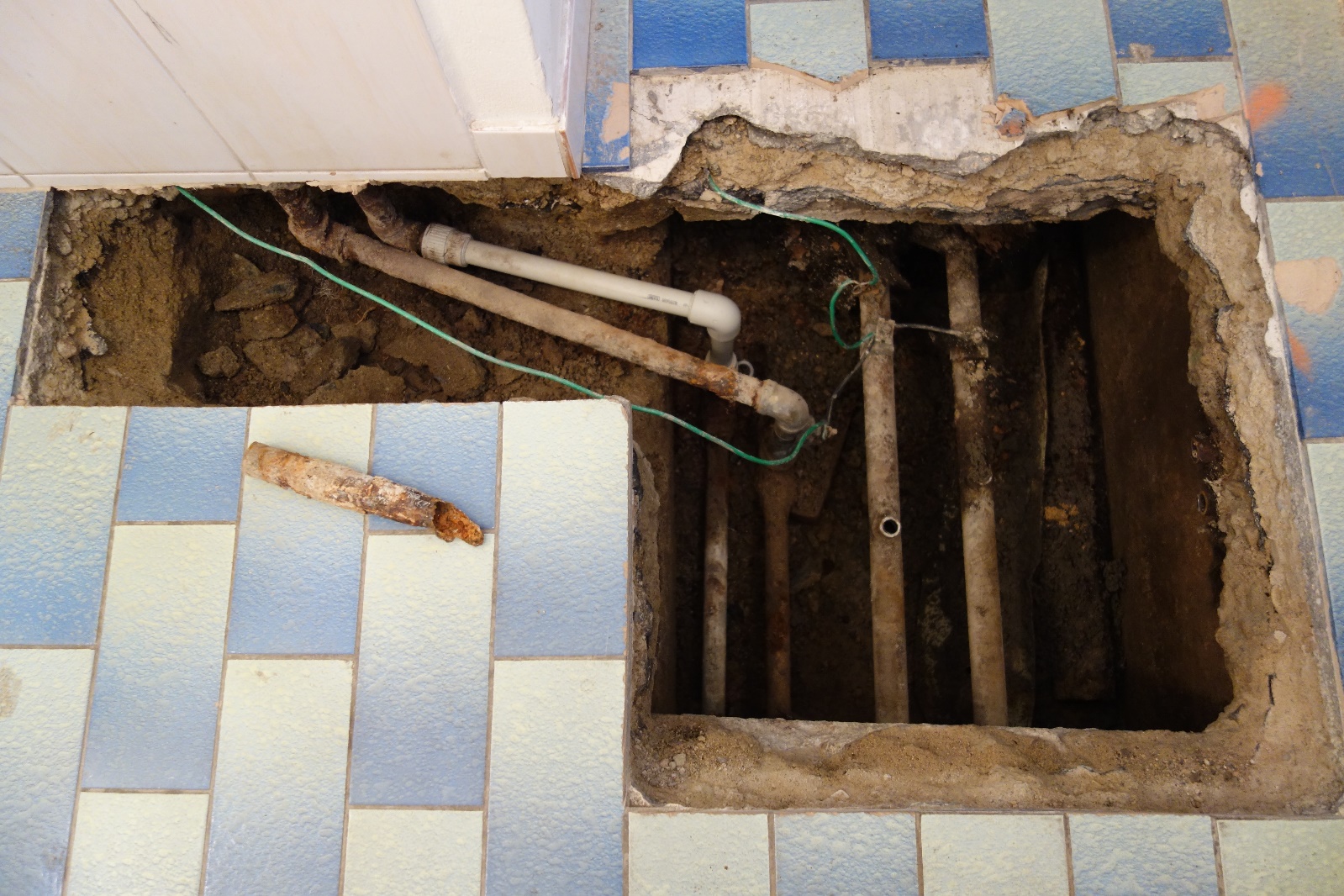 Starý rozvod vody a topného systému v administrativní budově TS musel být nahrazen novým.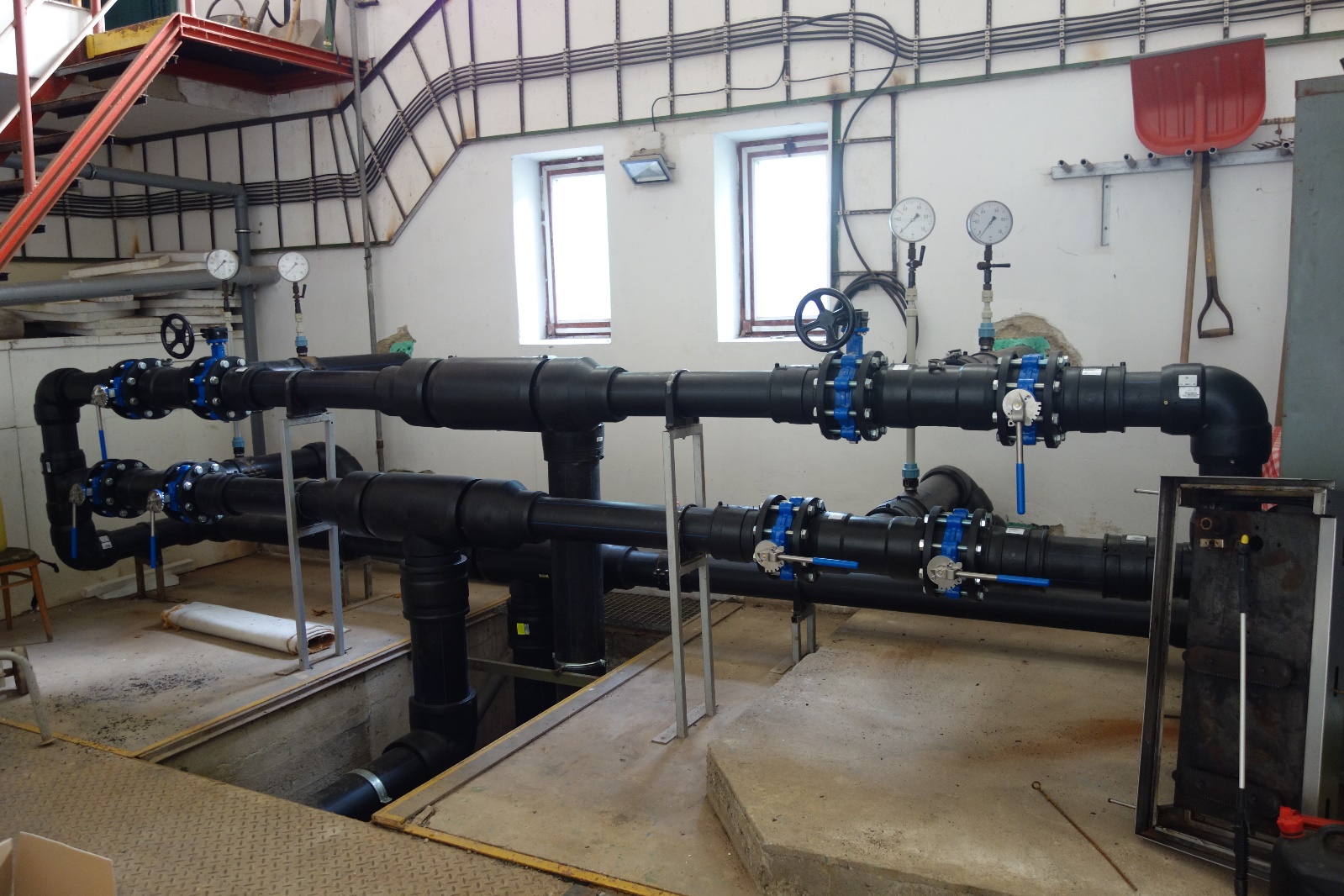 Další etapa výměny rozvodů filtrace vody na koupališti – část napojení venkovních pískových filtrů.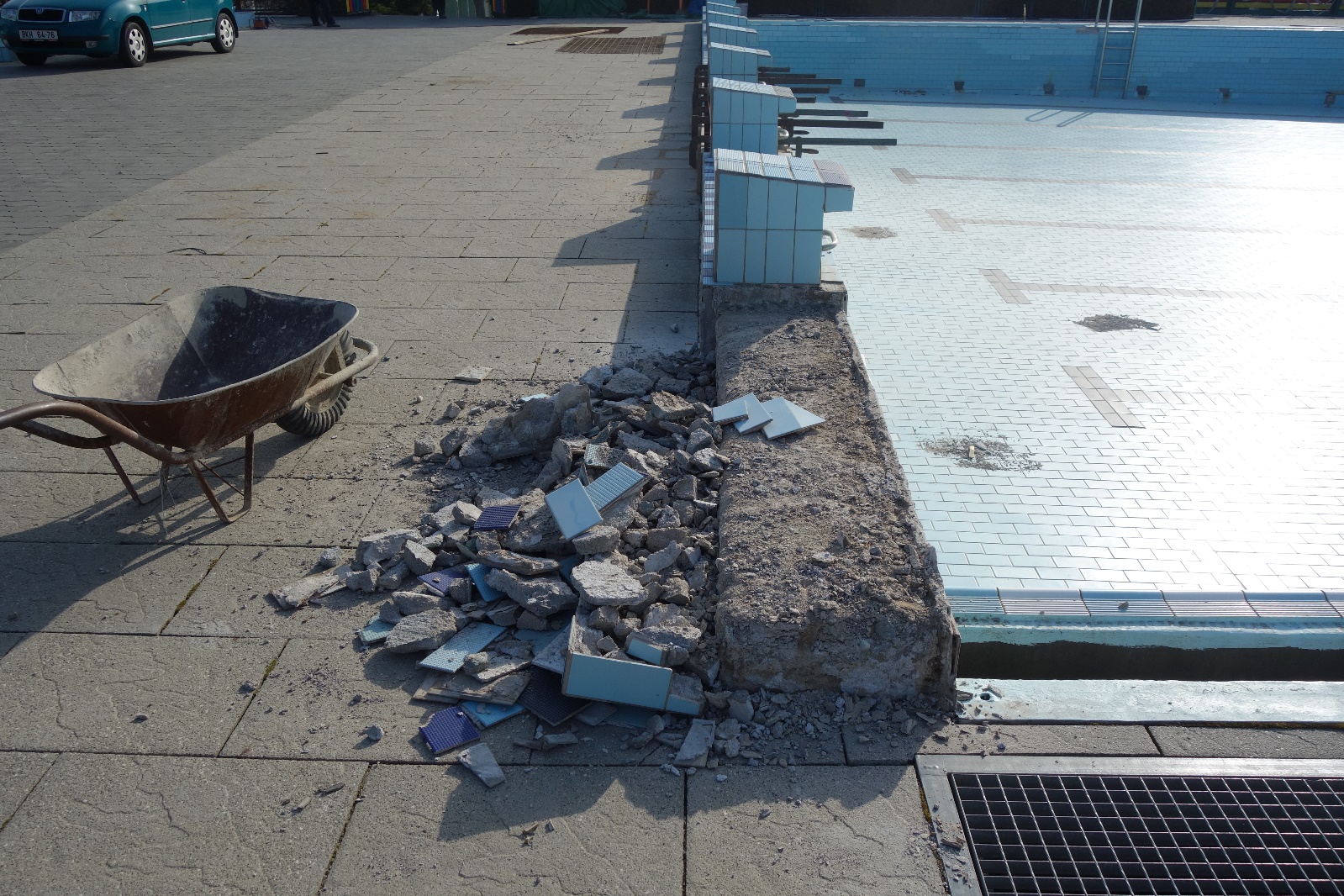 Oprava tělesa velkého bazénu u severních startovacích bloků.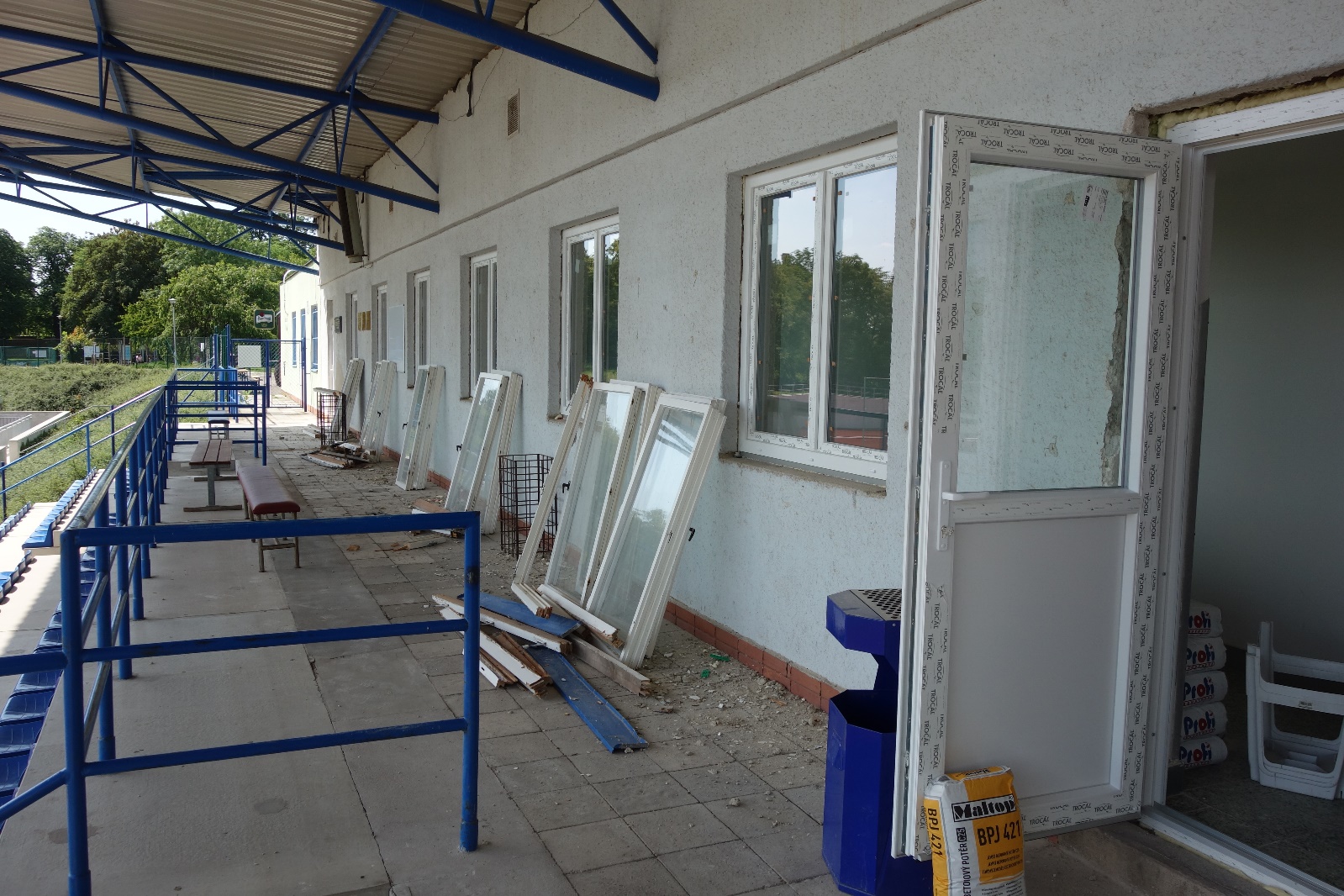 Výměna dveří a oken v budově kabin stadionu z východní strany.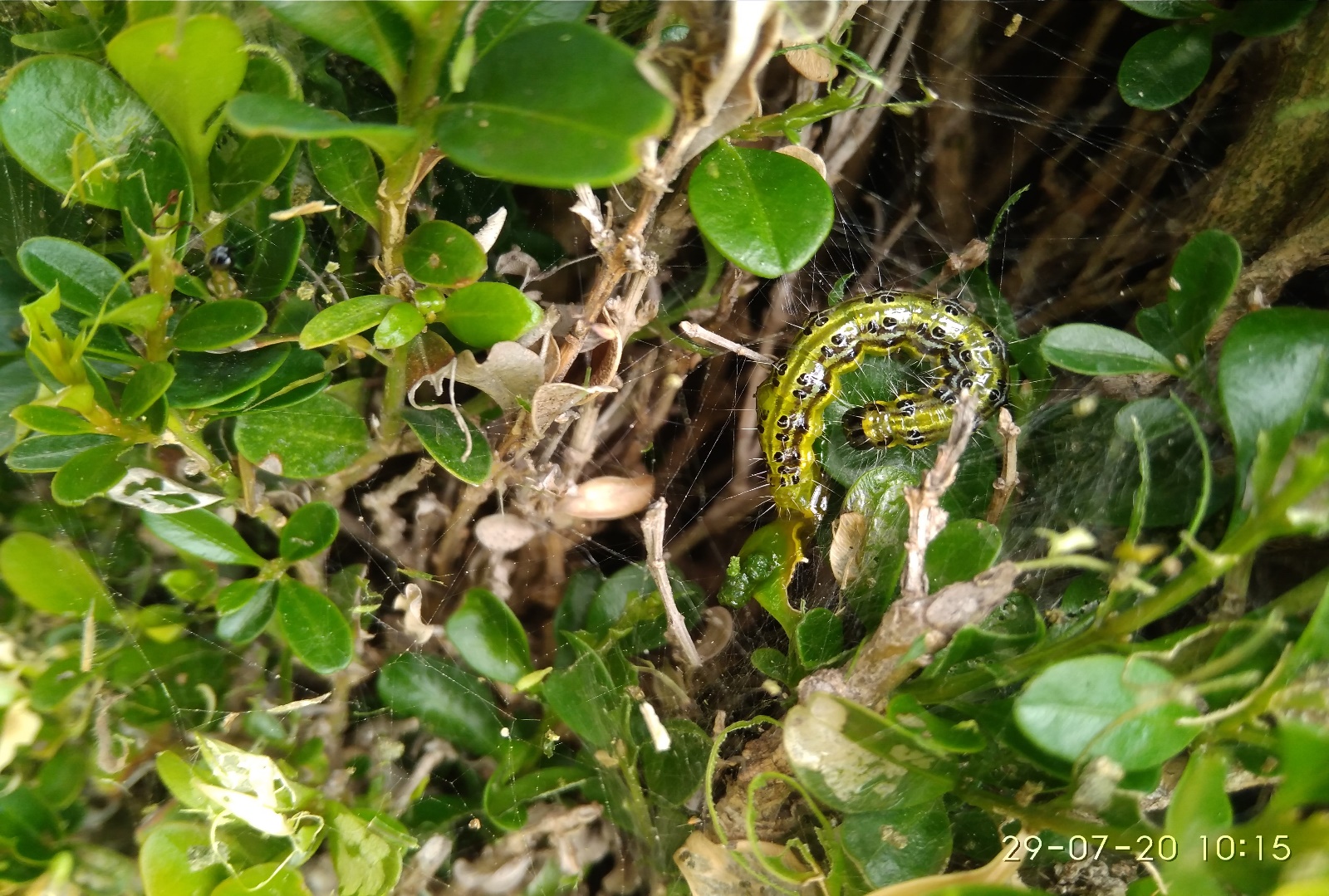 Výskyt zavíječe zimostrázového na krušpáncích živých plotů obrazců v zámeckém parku.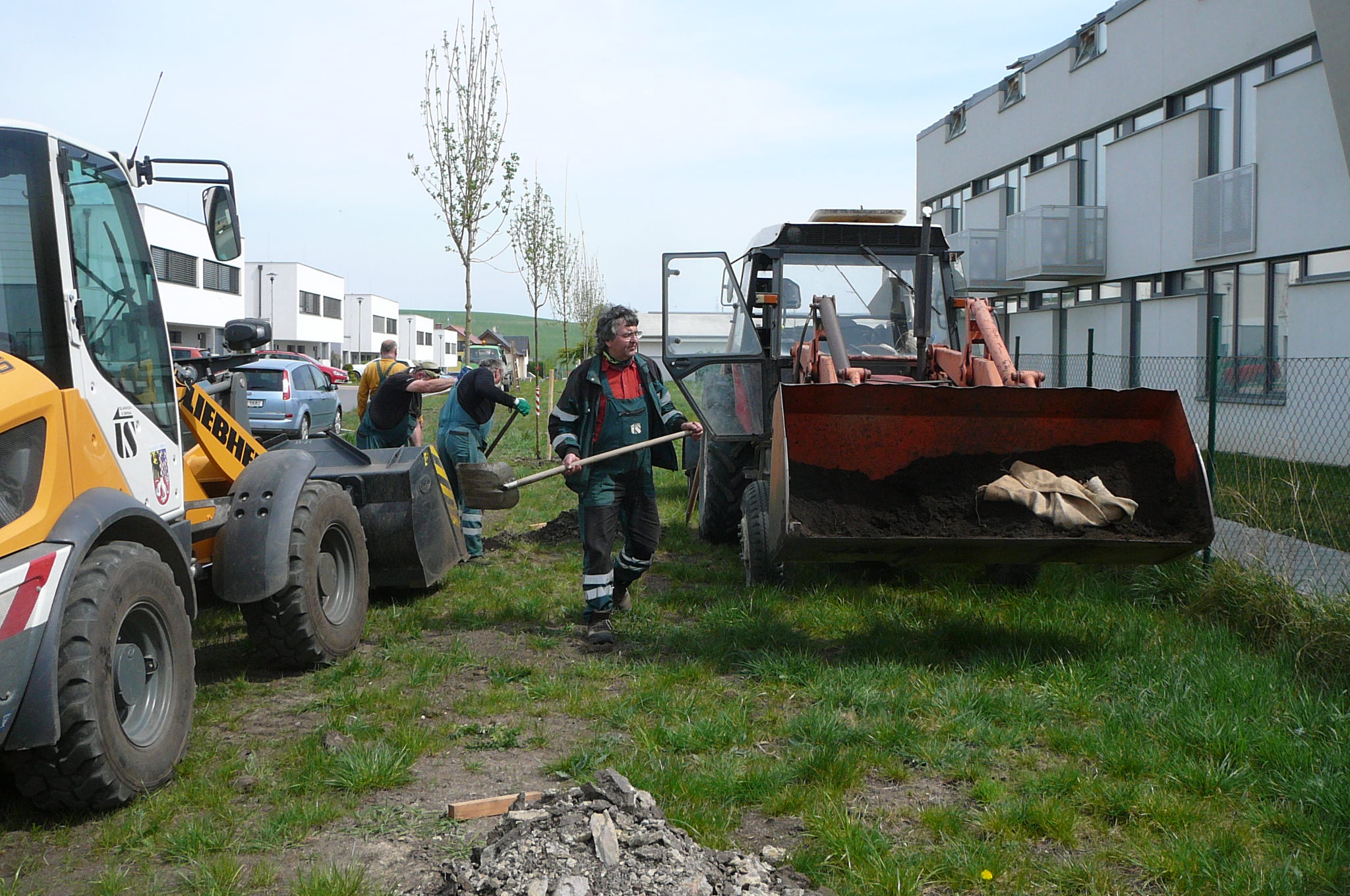 Výsadba deseti javorů v nové zástavbě ulice Slunečná.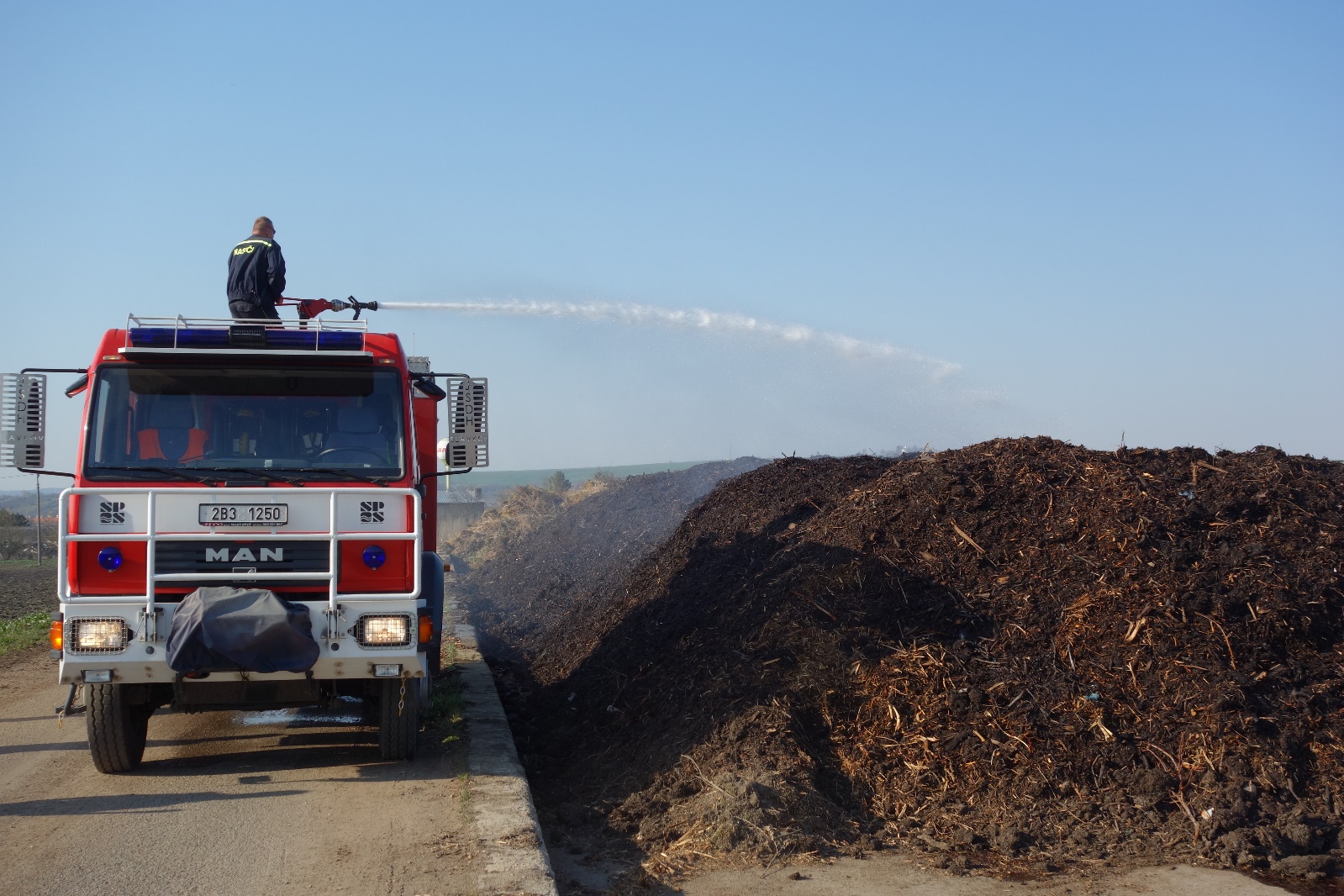 Prolévání fermentujícího kompostu na polním hnojišti ve spolupráci s SDH Slavkov u Brna.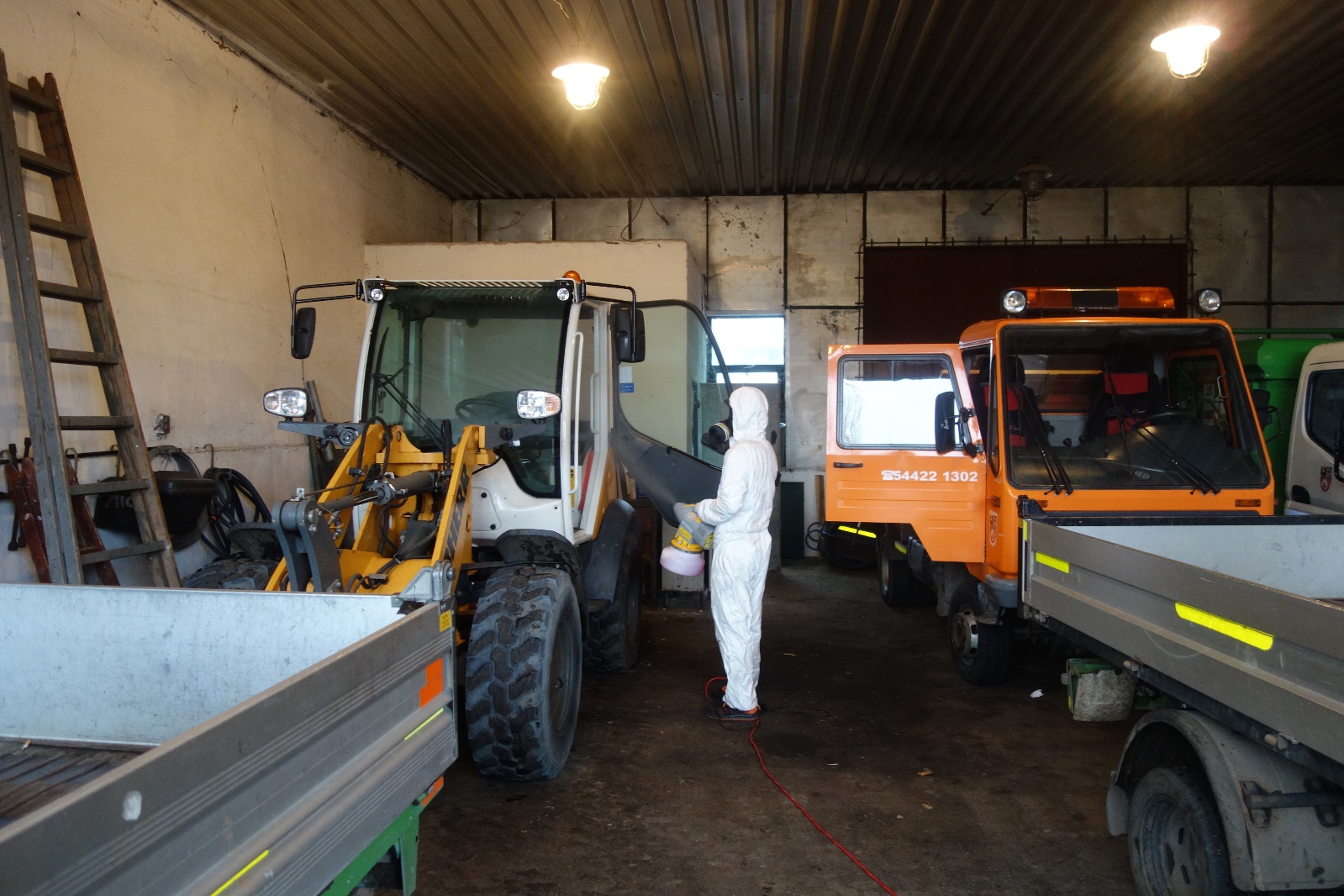 Desinfekce vozového parku a společných prostor správní budovy TS proti viru COVID 19. Renovace traktorové vlečky byla jednou z výplňových prací za nepříznivého počasí.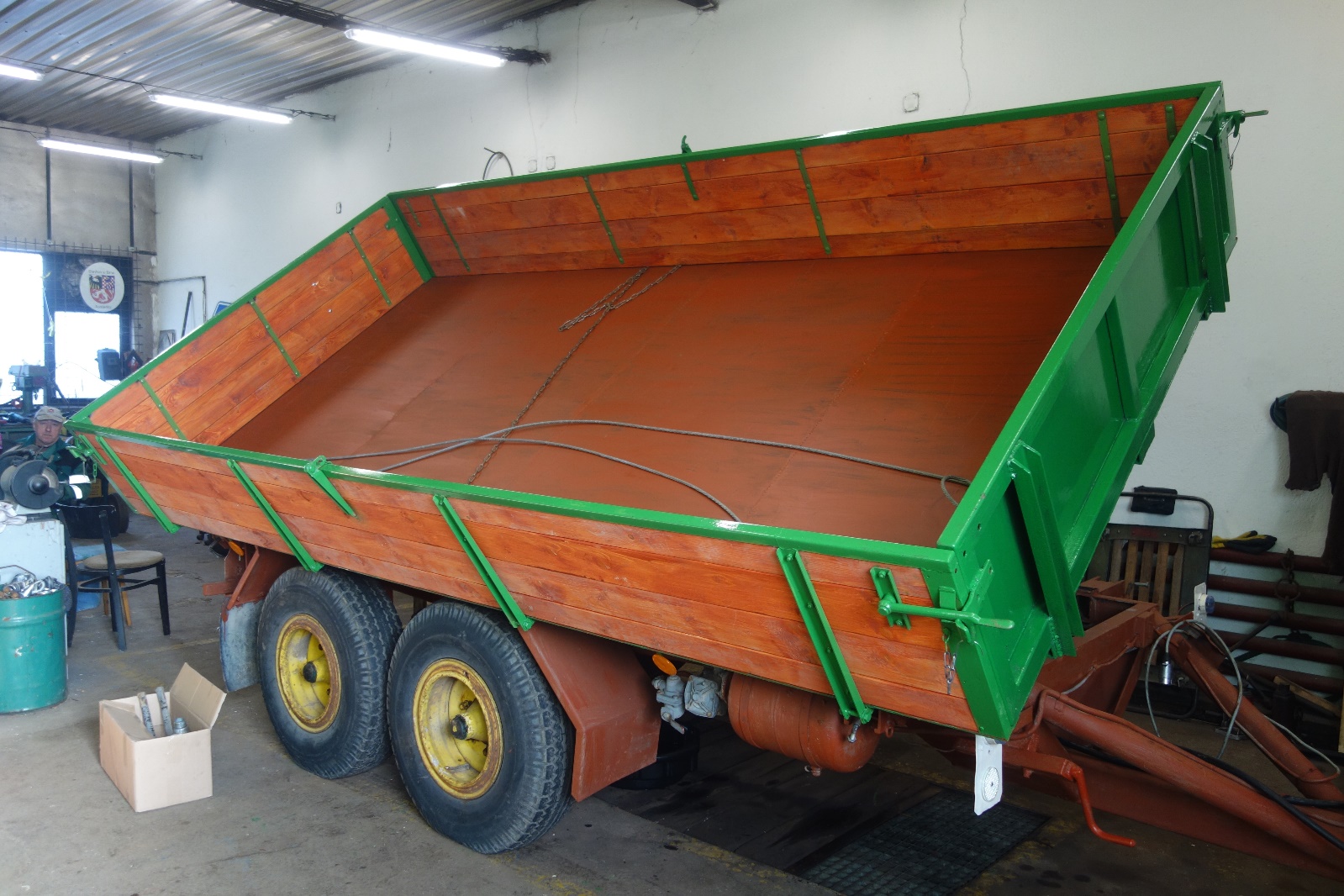 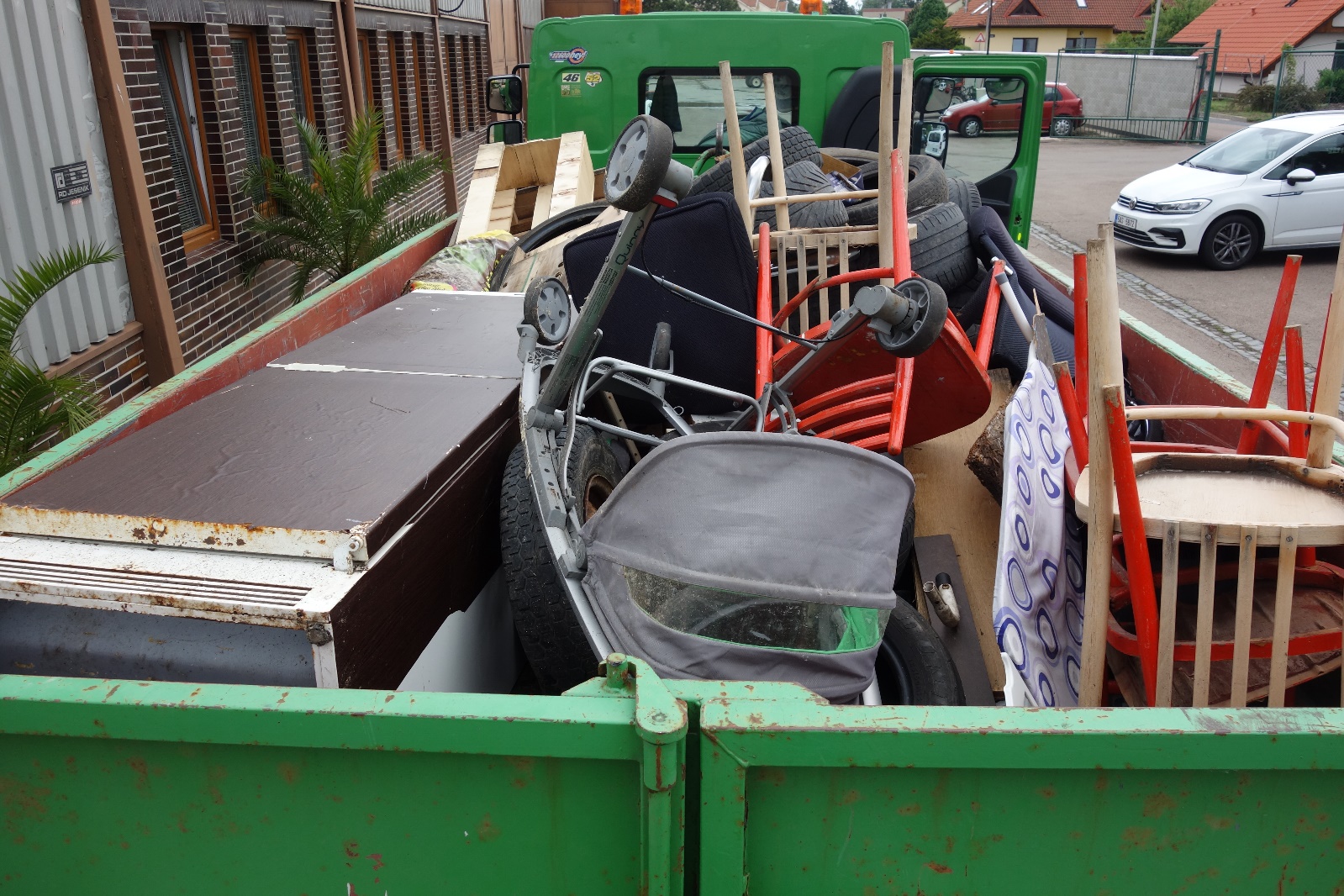 Svoz a následná likvidace odloženého nepořádku z katastru města po občanech ve sběrném dvoře společnosti RESPONO a.s. 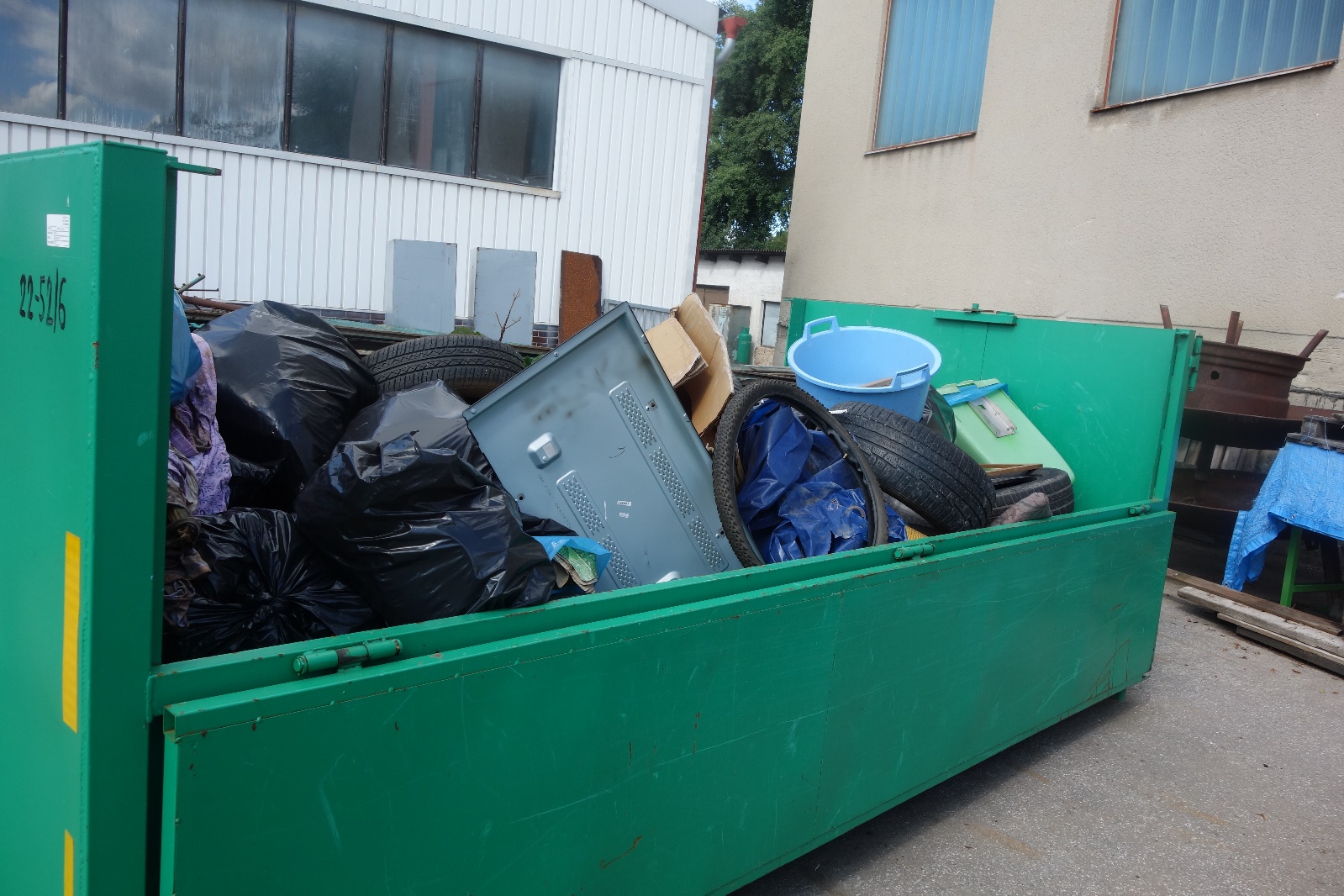 V roce 2020 bylo uklizeno cca 30 tun takových věcí. Nárůst výskytu pneumatik osobních i nákladních je v období přezouvání.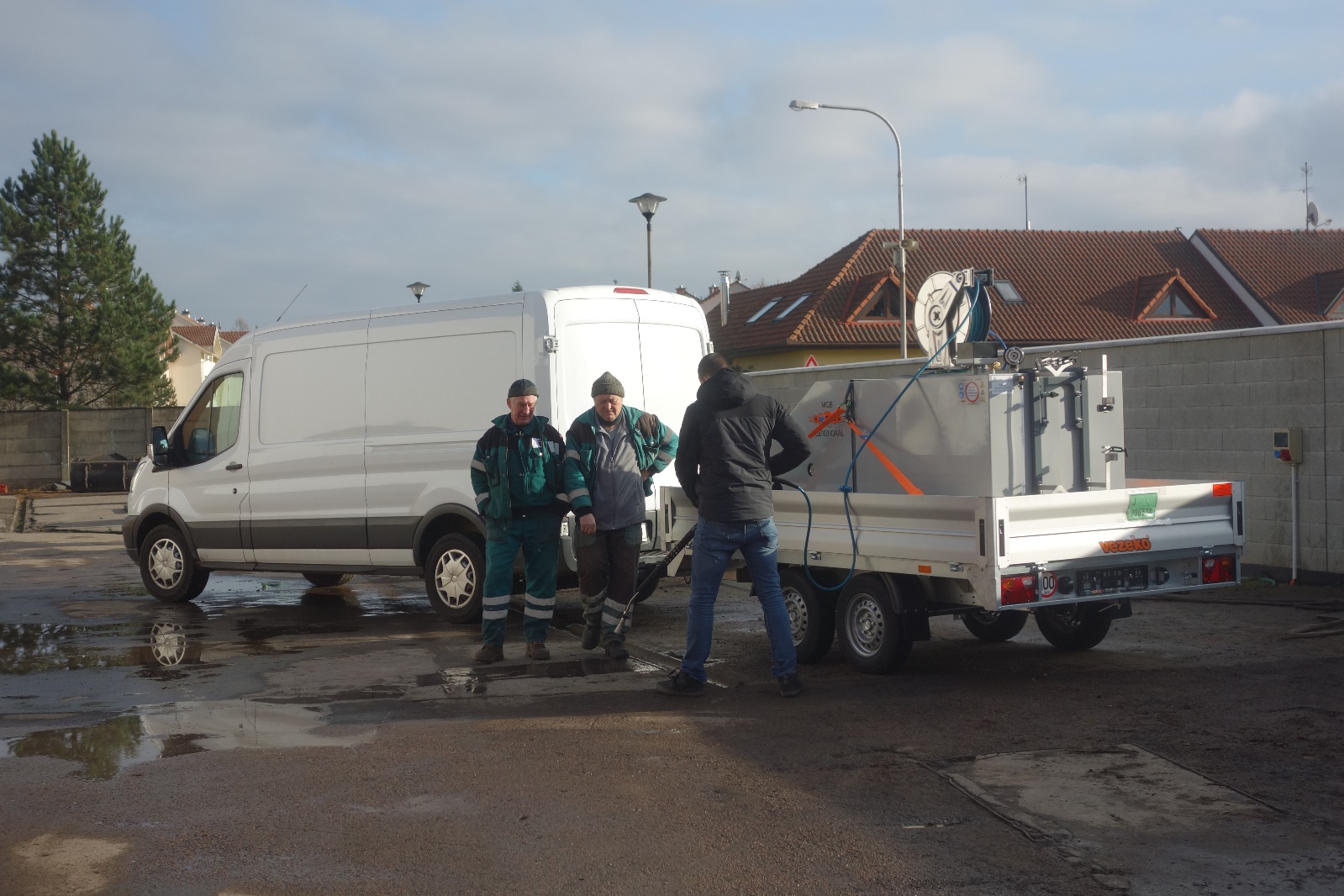 Dodání a zaškolení obsluhy stroje na ekologickou likvidaci plevele EMPAS ECB.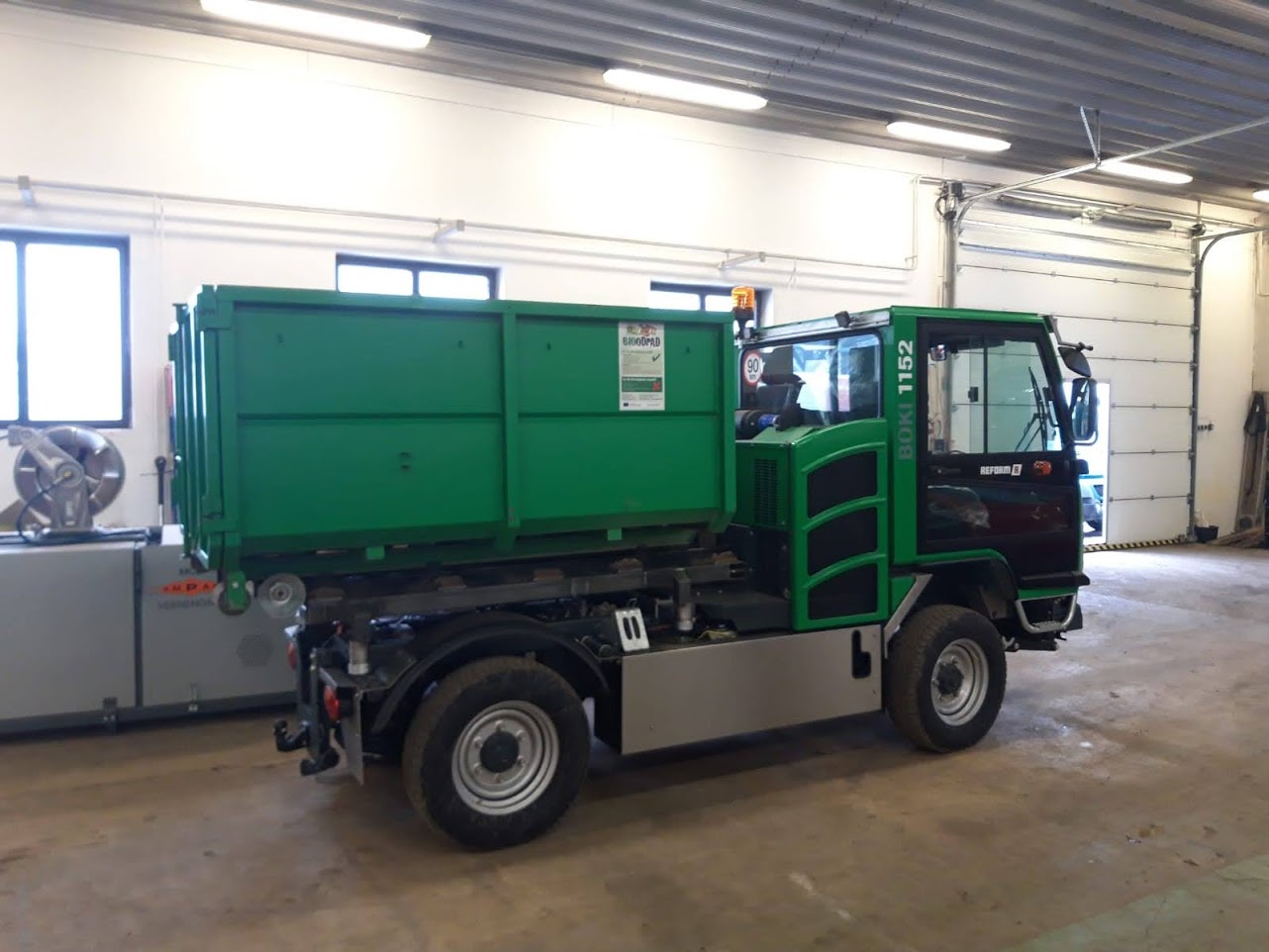 Víceúčelový nosič kontejnerů BOKI 1152 REFORM.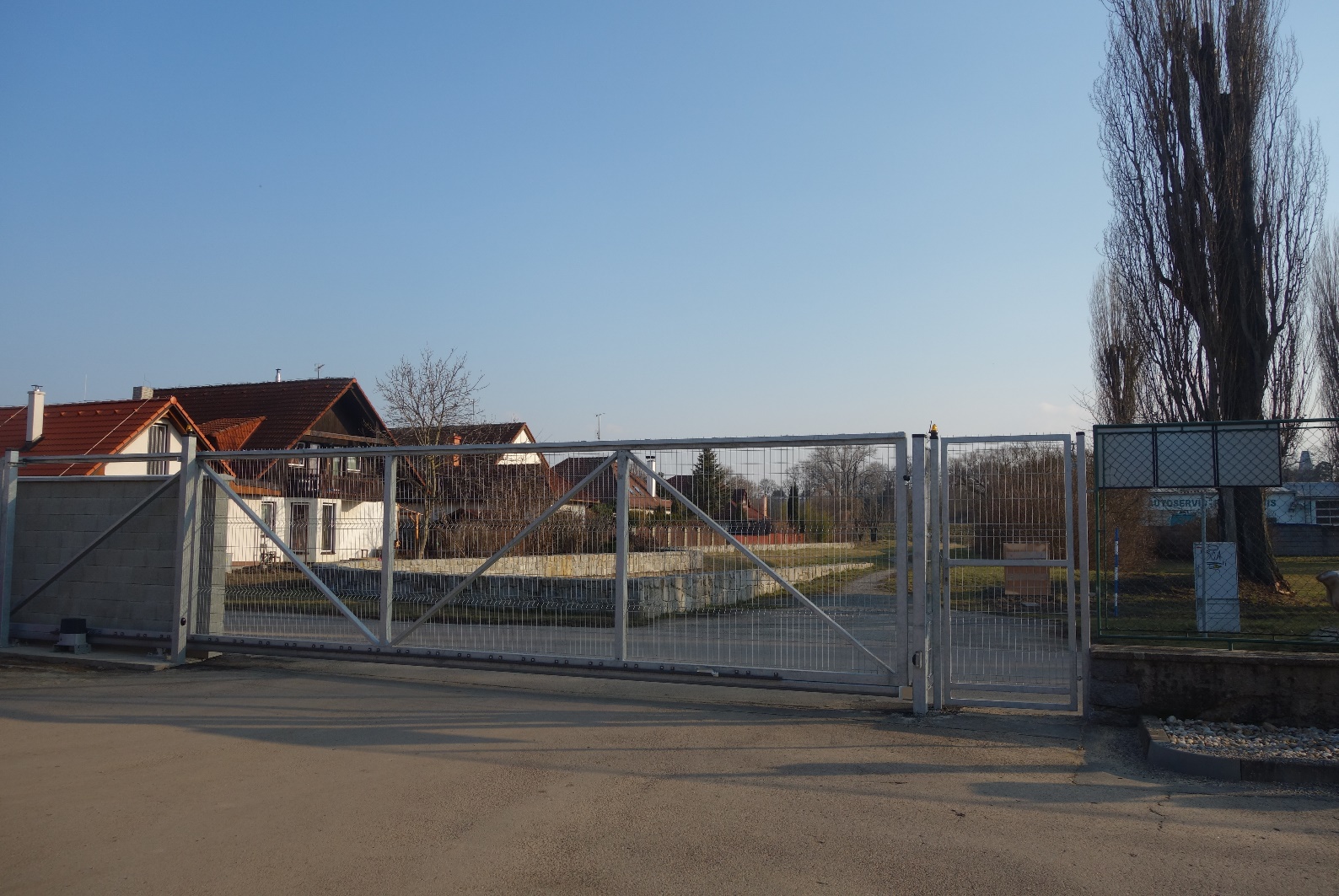 Posuvná brána vjezdu do areálu TS.Seznam prováděných pracíksKčPokračování v pasportizaci stromů na p.č. 1744, 1806, 2902, 2903, 686/1, 681/4, aktualizace ulic Malinovského, Komenského, Tyršova208 nové214 aktualizace7 ks vyřazení56 519,-Entomologický průzkum stromů navržených ke kácení: Holubická alej 312, 64, alej Čsl. Červ. kříže 26, u kostela 94 ks4 341,-Frézování pařezů79 ks29 403,-Doporučené ošetření stromů v Zámecké aleji 27, 44, 45, 55, 98, 121, 124, 129, 134, 135, 156, 166, 178, 179, 183, 18716 stromů24 úkonů102 850,-Doporučená ošetření stromů v těchto lokalitách: alej u stadionu 72, kolem kostela 9, 17, 33, Komenského náměstí 34, 35, hřbitov 7, 10, 12, Bučovická 46, park 95, alej Čsl.Červ. kříže 26, holubická alej 4, 330, 332, 350, Křenovická alej 138, Kaunicova 4, 5, sídliště Nádražní 319 ks1 ks kácení161 535,-Odstranění zavěšené zlomené větve - Zlatá Hora1500,-Doporučená ošetření stromů: alej Malinovského 16, 19, u stadionu 30, 39, 42, 61, 66, 67, 103, 109, 35, Čelakovského 11, kolem kostela 2, 4, 15, 32, Komenského 3, 90, 94,109,13, Křenovická alej 2, Nádražní 22, Tyršova 100, 125, U mlýna 4, Zlatá Hora 47, 122, 123, sídliště Nádražní 31, zámecká alej 108, náměstí 5,32 ks130 000,-Nákup a výsadba cibulovin u autob. nádraží, kolem TS a u penzionu3900 ks23 686,-Kácení stromů – sídliště Nádražní 96, 209, park 170,  Holubická alej 236, 232, Vinohrady 4x,9 ksTSKácení stromů parčík Tyršova 4, 5, 19, 264 ksZhotovitel pracíVýsadby stromů v Křenovické a Holubické aleji35 ks120 455,-Výsadba stromů ul. Jiráskova, Bučovická a aleje15 ks61 518,-Výsadba stromů Zelnice – Bílá louka a zámecký park20 ks94 336,-Výsadba stromů ulice Slunečná10 ksVýsadba TSsponzor profesor TáborskýVýsadba stromů p.č. 349/1, 347/19, 2690/1, 2690/16, 2055,22 ksVýsadba TSsponzor f. LikosStálí zaměstnanci TSMSPočetObdobíPrůměrná třída/stupeňPoznámkaŘeditel1Celý rok11 / 11Smlouva na dobu neurčitouEkonom1Celý rok10 / 12Smlouva na dobu neurčitouÚčetní1Celý rok8 / 12Smlouva na dobu neurčitouStatutární zástupce – správce stromů1Celý rok7 / 12Smlouva na dobu neurčitouKompostárna, nakládání s BRO4Celý rok5 / 12Smlouva na dobu neurčitouSkládka, udržování a postupná rekultivace0Čistota města a údržba veřejné zeleně11Celý rok5 / 12Smlouva na dobu neurčitouČistota města a údržba veřejné zeleně2Celý rok4 / 12Smlouva na dobu neurčitouKoupaliště, správce2Celý rok5 / 11Smlouva na dobu neurčitouStadion, správce23 - 115 / 5Smlouva na dobu určitouÚdržba veřejné zeleně, nakládání s BRO – přes ÚP124 – 123 - 82 / 5Smlouva na dobu určitouCelkem 28Sezónní zaměstnanci TSMSPočetObdobíPrůměrná třída/stupeňPoznámkaHřbitov1Celý rokdohodaOdemykání a zamykání vchodůKoupaliště156 - 8100,-Kč/hod5x pokladní, 3x úklid, 7 x plavčíkCelkem16Odbor Čtvrtletí Čtvrtletí Čtvrtletí Čtvrtletí 2020 celkem Odbor I. II. III. IV. 2020 celkem Čistota města 345736923691317814018Zeleň 249232392790266311184Komunikace 2632044824539Dešťové vpusti 00000Hřbitov06001272Dopravní značení8483228116Koupaliště 1157113411054803876Kompostárna655039596482175Zimní údržba580048106Práce pro cizí021321265Stadion 040812Skládka24488080Práce pro TS-ostatní 1523973464321327Zámecký park 409350265521076Celkem 808597009276758534646rok 2016rok 2017rok 2018rok 2019Rok 2020Mzd. nákl./HM odvody SP + ZPostatní náklady3.798.6631.301.975112.8024.188.8141.420.785115.8654.092.7431.389.470129.8545.031.9361.703.413160.4246.158.1062.048.404227.991celkem5.213.4405.725.4645.612.0676.895.7738.434.501Odpr. hodiny28.86926.87123.64227.95431.303přímé náklady na 1 pracov./hod.181,00 Kč213,07237,37246.68269,44Celk. nákl. TSMSnáklady správy TS17.266.462.524.64620.196.0153.553.88821.704.7303.224.57623.343.4943.621.60524.068.0833.504.518správní režie v%14,62 %17,59 %14,85 %19,72 %14,56 %Rok 2020El.energie v Kč Plynv Kč  Vodav Kč  Celkem Předpoklad1.645.000,-100.000,-619.000,-2.364.000,-Skutečnost1.274.553,4068.230,28570.374,091.913.157,77Kapitola el. energiePlynVodaCelkem Kč% z celku Kompostárna-----TS 43.898,0068.230,2854.389,05166.517,338,70Koupaliště332.649,00-363.200,77695.849,7736,40VO800.438,45--800.438,4541,80Hřbitov--2.185,002.185,000,10Péče o vzhled obcí36.272,95-3.102,7739.375,722,10Stadion 61.295,00-147.496,50208.791,5010,90Celkem 1.274.553,4068.230,28570.374,091.913.157,77100,00Kompostárna-----TS 54.440,-94.480,-221.974,70361.894,7014,00Koupaliště390.630,--389.951,-780.581,-30,20VO981.436,87--981.436,8737,90Hřbitov--2.927,-2.927,-0,10Péče o vzhled obcí18.261,48-59.459,1477.720,623,00Stadion 60.000,--324.033,-384.033,-14,80Celkem 1.495.768,3594.480,-998.344,842.588.493,19100,00Fond odměn 411411-0300stav fondu k 1.1.2020400500,00411411-0200čerpání 20200Zůstatek k 31.12.2020                                                                                                                    400500,00FKSP412412-0100stav fondu k 1.1.2020136079,85412412-0110základní příděl  2020174227,08412412-0220čerpání - stravování 202063588,00412412-0240čerpání - kultura,sport60307,66412412-0260čerpání - peněžní dary 4000,00412412-0290čerpání - ostatní 9143,00Zůstatek k 31.12.2020Zůstatek k 31.12.2020Zůstatek k 31.12.2020173268,27Rezervní fond 413413-0500stav fondu k 1.1.2020925774,82413413-0510tvorba z HV 20191002878,4413413-0680napojení fondu na rozpočet460000,00413413-0650posílení fondu investic700000,00Zůstatek k 31.12.2020Zůstatek k 31.12.2020768653,22768653,22768653,22Fond investic416416-0300stav fondu k 1.1.2020921952,14416416-0310tvorba z odpisů701854,13416416-0325investiční dotace od zřizovatele4373593,00416416-0370převod z rezervního fondu 700000,00*1416416-0410financování invest. majetku 1376197,00416416-0490odvod do rozpočtu zřizovatele921000,00*2416416-0470navýšení prostředků na opravy541550,00Zůstatek k 31.12.2020Zůstatek k 31.12.20203858652,273858652,273858652,27Čerpání fondu investic:Čerpání fondu investic:*1 investiční majetek:             *1 investiční majetek:             *1 investiční majetek:             1376197,00 sněhová radlice, sypač vozovek, zametač silniční, stroj na likvidaci plevelesněhová radlice, sypač vozovek, zametač silniční, stroj na likvidaci plevelesněhová radlice, sypač vozovek, zametač silniční, stroj na likvidaci plevelesněhová radlice, sypač vozovek, zametač silniční, stroj na likvidaci plevelesněhová radlice, sypač vozovek, zametač silniční, stroj na likvidaci plevele*2 navýšení prostředků na opravy *2 navýšení prostředků na opravy *2 navýšení prostředků na opravy *2 navýšení prostředků na opravy 541550,00technologie filtrace na koupališti technologie filtrace na koupališti technologie filtrace na koupališti 150000,00oprava rozvodů vody na TS oprava rozvodů vody na TS oprava rozvodů vody na TS 391550,00Bankovní účtyBankovní účtyBěžný účet   č.ú. 3129731/0100Běžný účet   č.ú. 3129731/0100Běžný účet   č.ú. 3129731/0100Běžný účet k fondu odměn Běžný účet k fondu odměn Běžný účet k fondu odměn 400.500,-Běžný účet k rezervnímu fondu Běžný účet k rezervnímu fondu Běžný účet k rezervnímu fondu Běžný účet k rezervnímu fondu 768.653,22768.653,22Běžný účet k investičnímu fondu Běžný účet k investičnímu fondu Běžný účet k investičnímu fondu Běžný účet k investičnímu fondu 3.858.652,273.858.652,27Běžný účet k hlavní činnosti Běžný účet k hlavní činnosti Běžný účet k hlavní činnosti 2.661.026,822.661.026,82celkem7.688.832,317.688.832,31Běžný účet č.ú. 9013840237/0100Běžný účet č.ú. 9013840237/0100Běžný účet č.ú. 9013840237/0100Běžný účet č.ú. 9013840237/0100Běžný účet k doplňkové činnosti Běžný účet k doplňkové činnosti Běžný účet k doplňkové činnosti Běžný účet k doplňkové činnosti 161.976,90161.976,90Běžný účet 9015810277/0100Běžný účet 9015810277/0100Běžný účet 9015810277/0100Běžný účet  FKSP Běžný účet  FKSP 166.102,27166.102,27Pokladna Pokladna Pokladna, hlavní činnost Pokladna, hlavní činnost Pokladna, hlavní činnost 21.305,00Pokladna, FKSP Pokladna, FKSP 7.082,00Pokladna, hospodářská Pokladna, hospodářská Pokladna, hospodářská 15.000,00Ceniny Stravenky v celkové hodnotě Stravenky v celkové hodnotě Stravenky v celkové hodnotě 90.160,00Účel příspěvkuČástka příspěvkuCelková cenanevyčerpánoPasportizace stromů 50.000,-50.000,-0Dešťové vpusti600.000,-600.000,-0Výměna oken a dveří  - stadion 250.000,-250.000,-0Stromy pod kontrolou – ošetření stromů400.000,-400.000,-0Obnova zámeckého parku 300.000,-  300.000,-0Stroj na likvidaci plevele  1.000.000,-986.093,-13.907,-     Celkem                                                                2.600.000,-2.586.093,-13.907,-Příspěvek na vytvoření pracovních příležitostí301.968,-Technika – typ strojeVyužití proPoznámkaMULTICAR 4 x 4Zimní údržba, Čistota městaRENAULT 5 TUN HÁKOVÝ NOSIČSvoz BRO, Čistota městaHAKO ZAMETACÍ VŮZČistota městaPIAGGIO KRÁTKÝ VALNÍKČistota městaPIAGGIO DLOUHÝ VALNÍKČistota města, Zimní údržbaPIAGGIO HÁKOVÝ NOSIČSvoz BRO, Čistota městaMITSUBISCHI LISOVANÍ ODPADUSvoz BROTRAKTOR HORSKÝ AEBIÚdržba zeleně, Zimní údržbaTRAKTOR JOHN DEERKompostárna, Čistota městaSECO MLECÍ VŮZ BROKompostárnaJe poháněn kardanem z JDTRAKTOR ZETOR 7211Zimní údržba, Čistota městaTRAKTOR ZETOR 7211Zimní údržba, Čistota městaTRAKTOR ZETOR 7211 SE LŽÍCÍÚdržba zeleně v parkuBELOS TRANS PROÚdržba zeleně, Zimní údržbaMALOTRAKTOR GOLDONIÚdržba zeleně, Zimní údržbaMALOTRAKTOR MT8Údržba zeleně, Zimní údržbaKOLOVÝ NAKLADAČ LIEBHERR 560Kompostárna, Čistota města, Zimní údržba